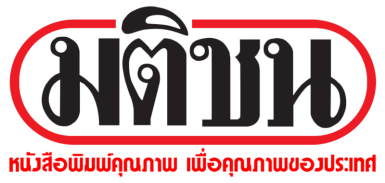 ข่าวประจำวันจันทร์ที่ 19 กันยายน พ.ศ.2559 หน้าที่ 1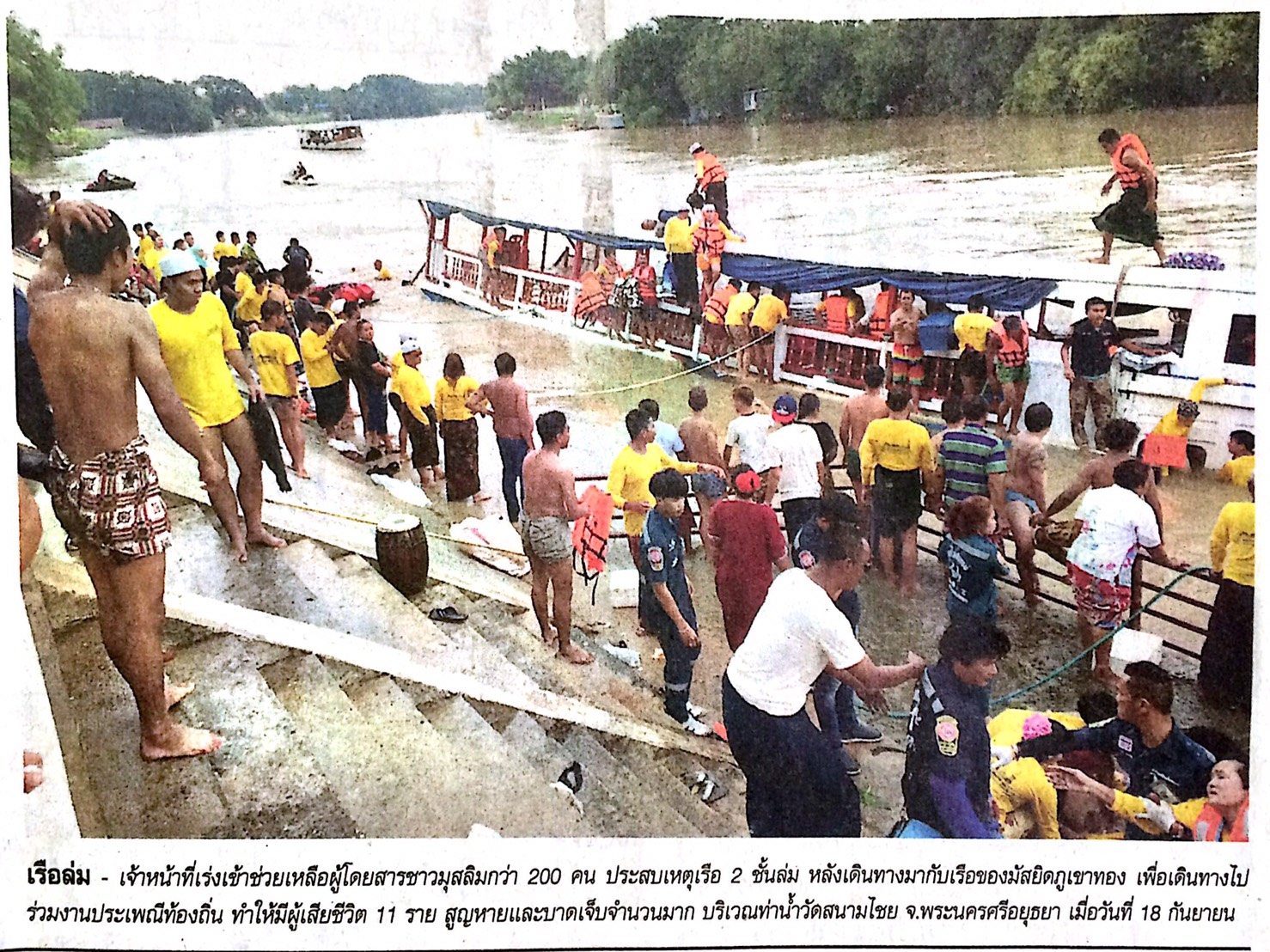 ข่าวประจำวันจันทร์ที่ 19 กันยายน พ.ศ.2559 หน้าที่ 12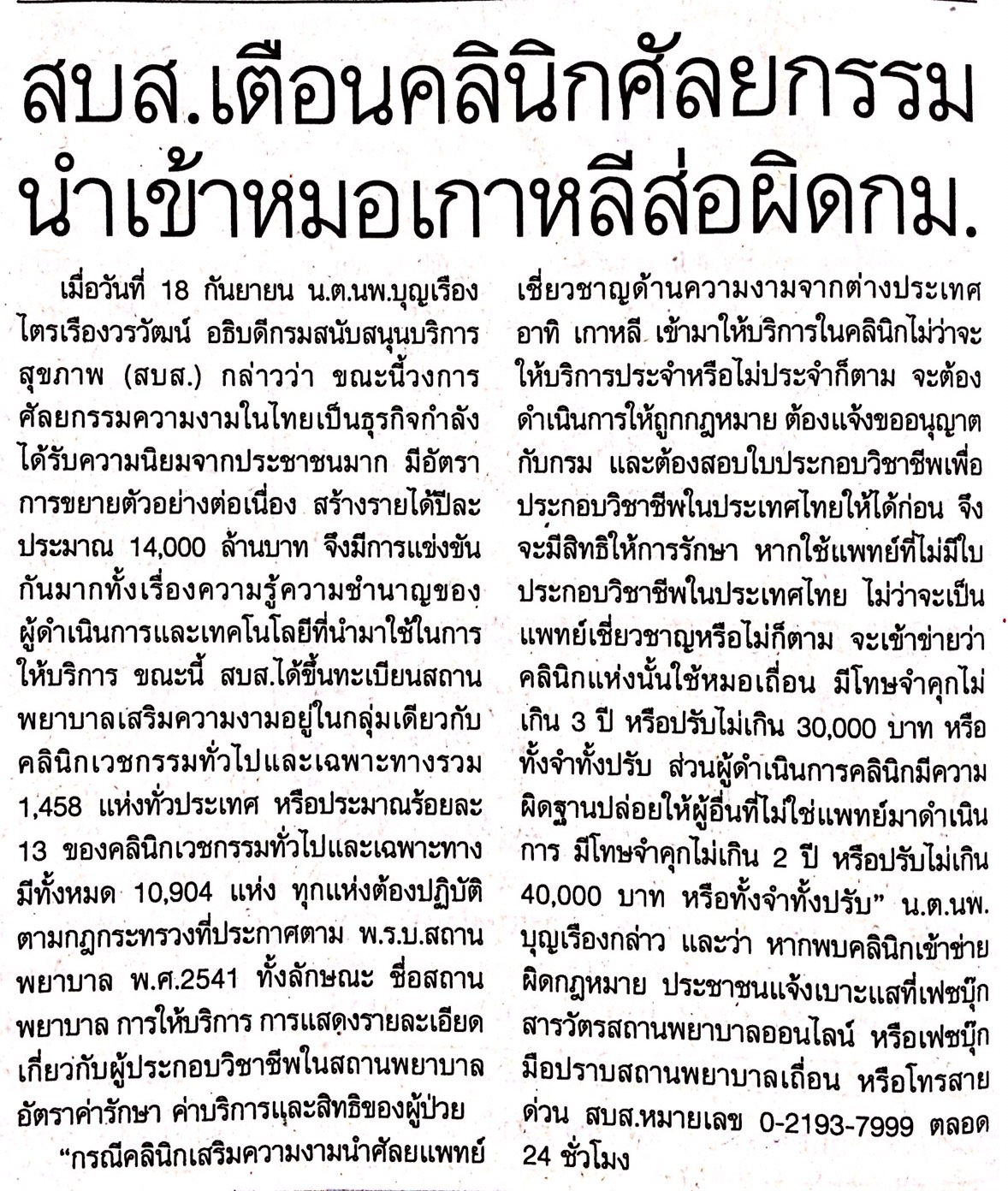 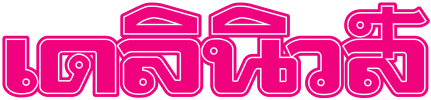 ข่าวประจำวันจันทร์ที่ 21 กันยายน พ.ศ.2559 หน้าที่ 1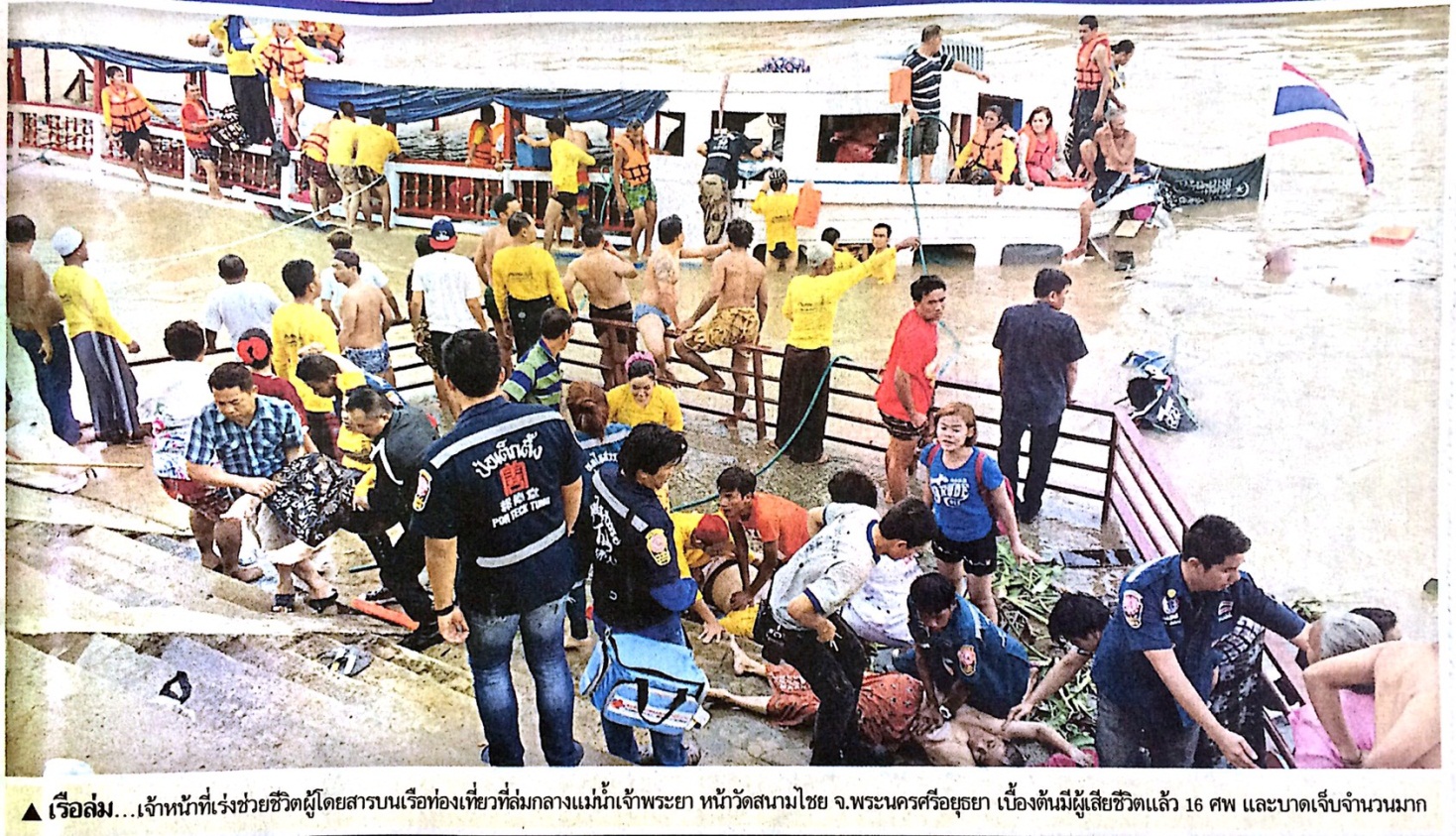 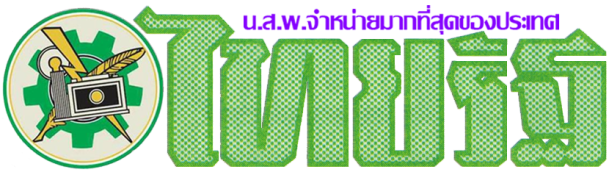 ข่าวประจำวันจันทร์ที่ 19 กันยายน พ.ศ.2559 หน้าที่ 1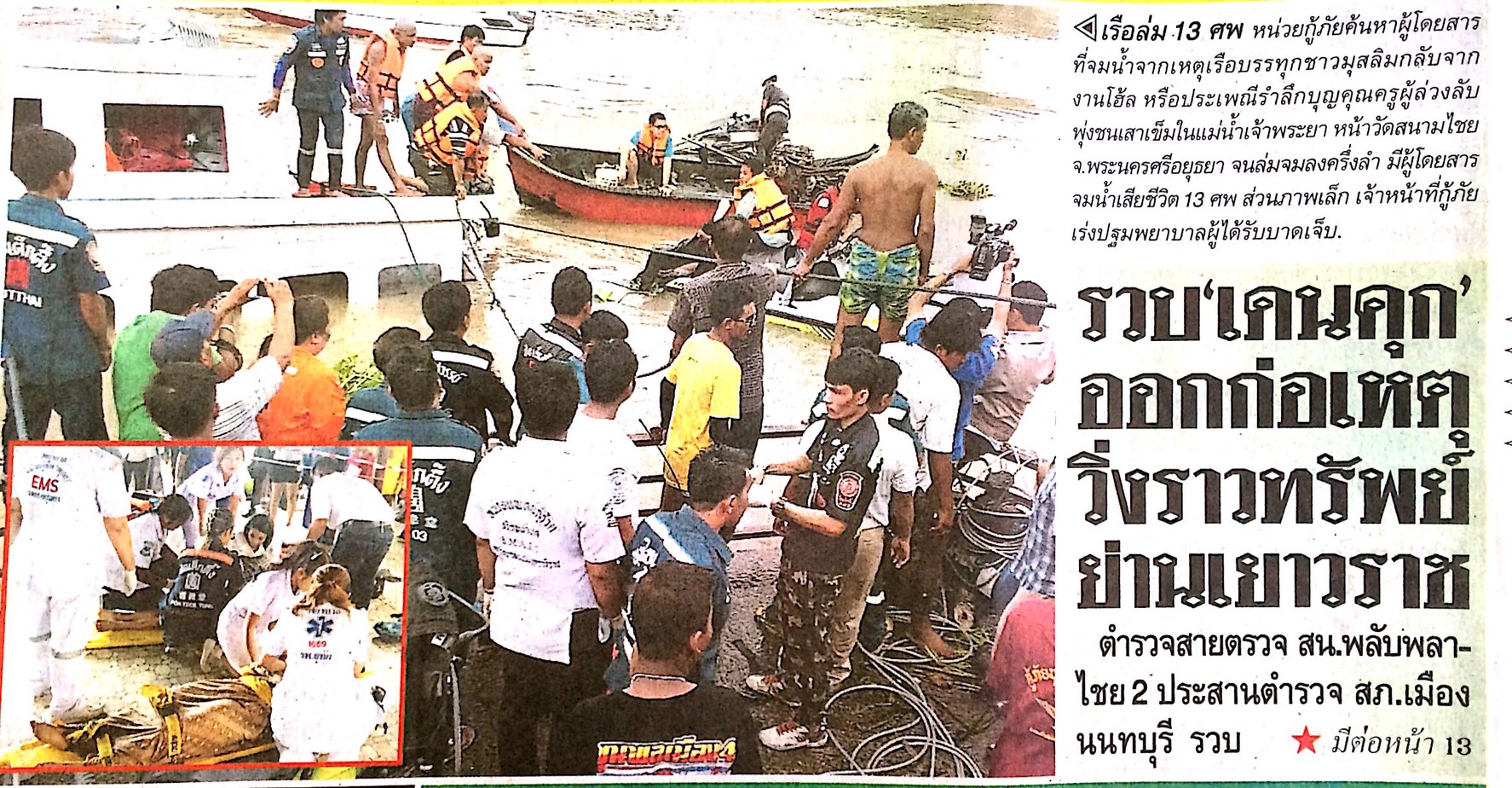 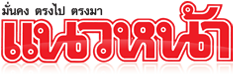 ข่าวประจำวันจันทร์ที่ 19 กันยายน พ.ศ.2559 หน้าที่ 1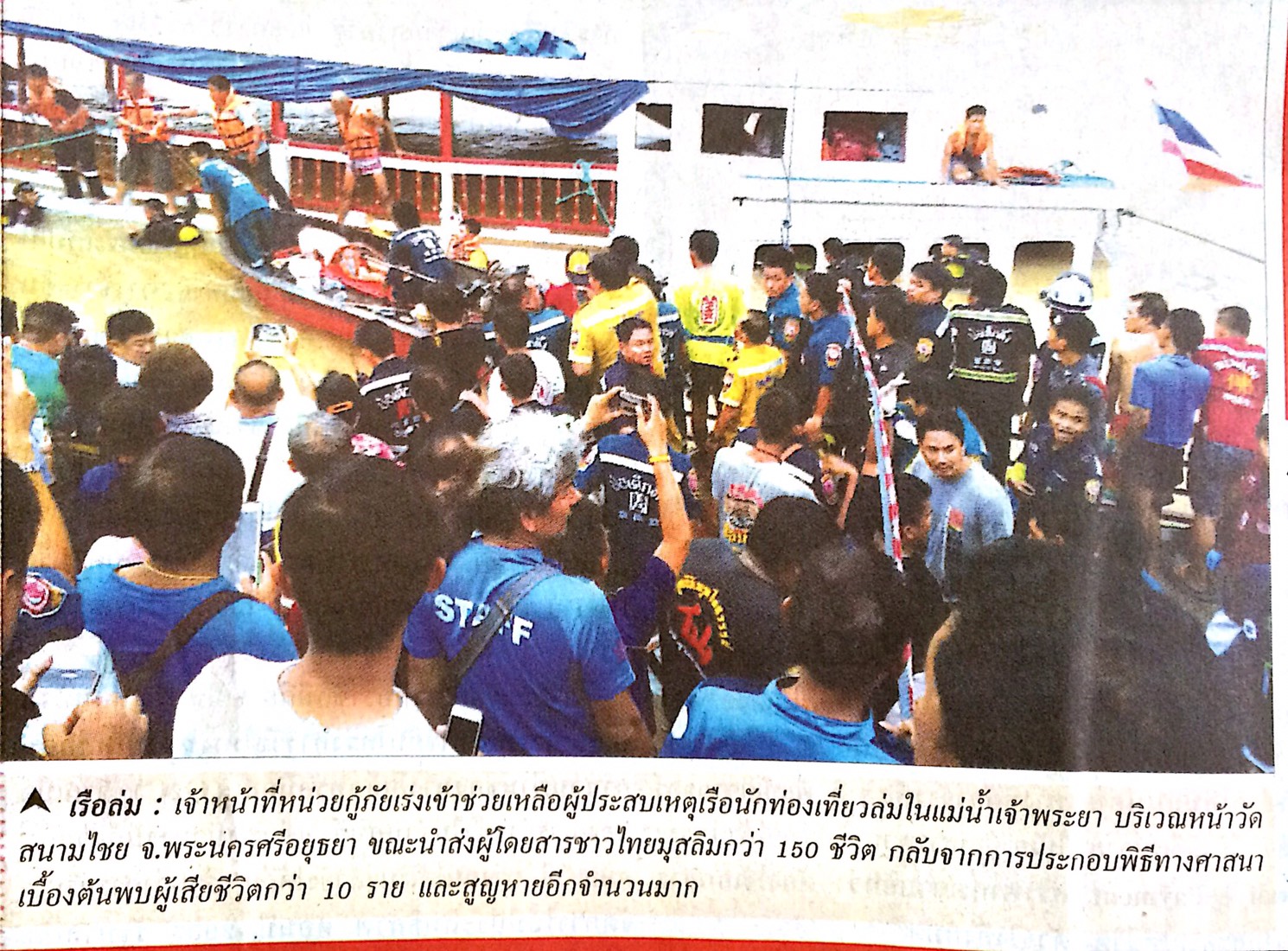 ข่าวประจำวันจันทร์ที่ 19 กันยายน พ.ศ.2559 หน้าที่ 14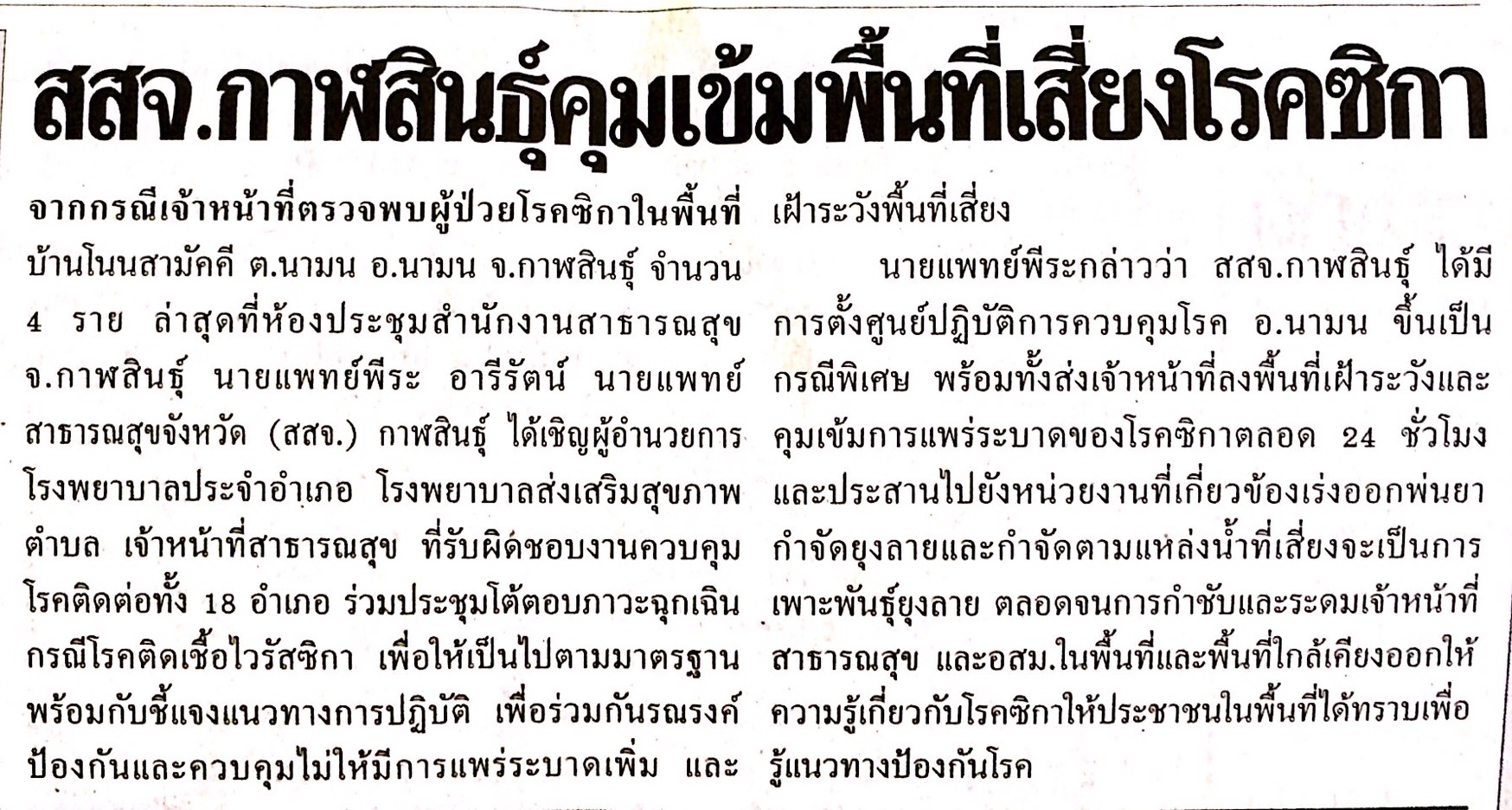 ข่าวประจำวันจันทร์ที่ 19 กันยายน พ.ศ.2559 หน้าที่ 21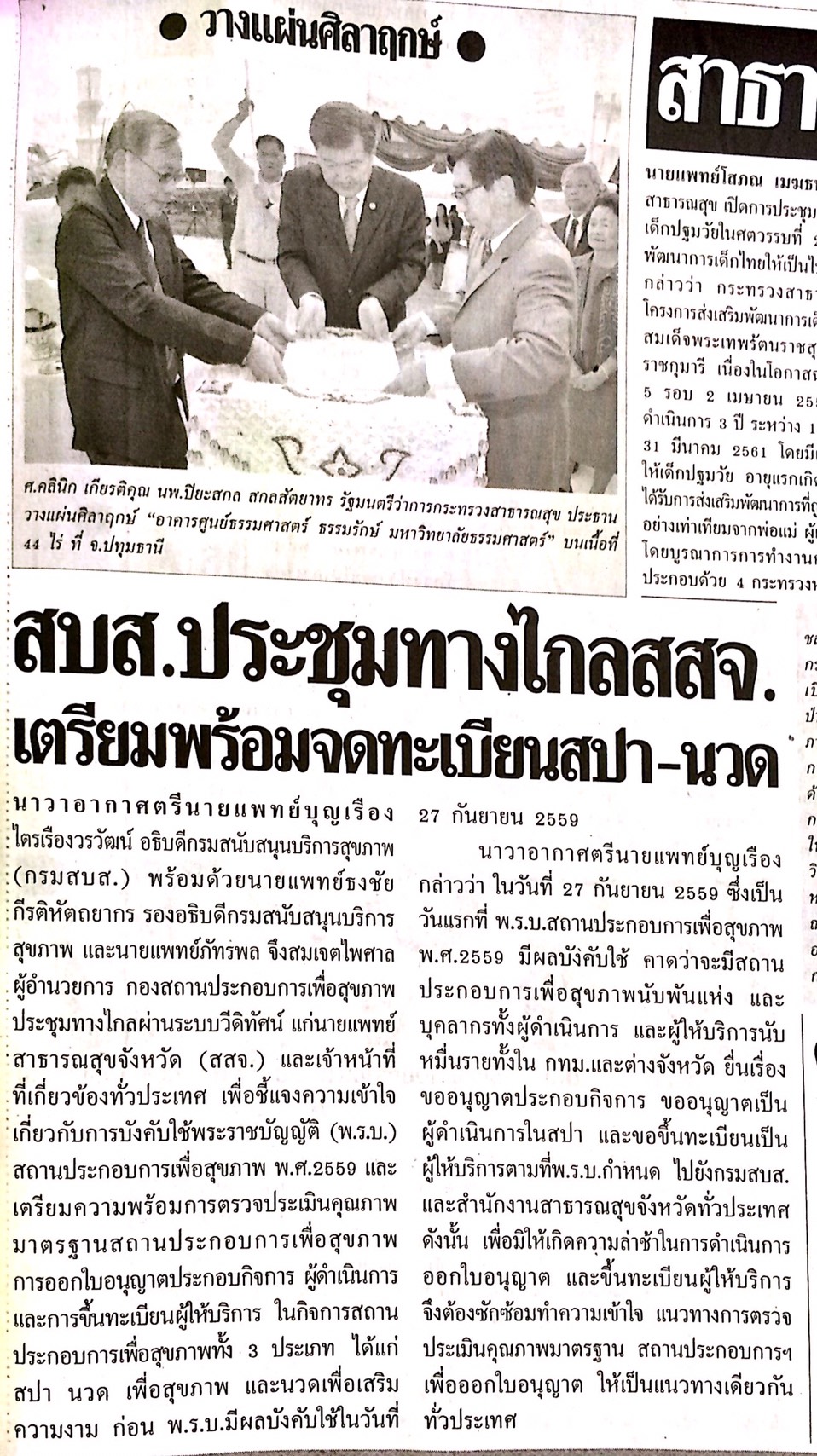 ข่าวประจำวันจันทร์ที่ 19 กันยายน พ.ศ.2559 หน้าที่ 21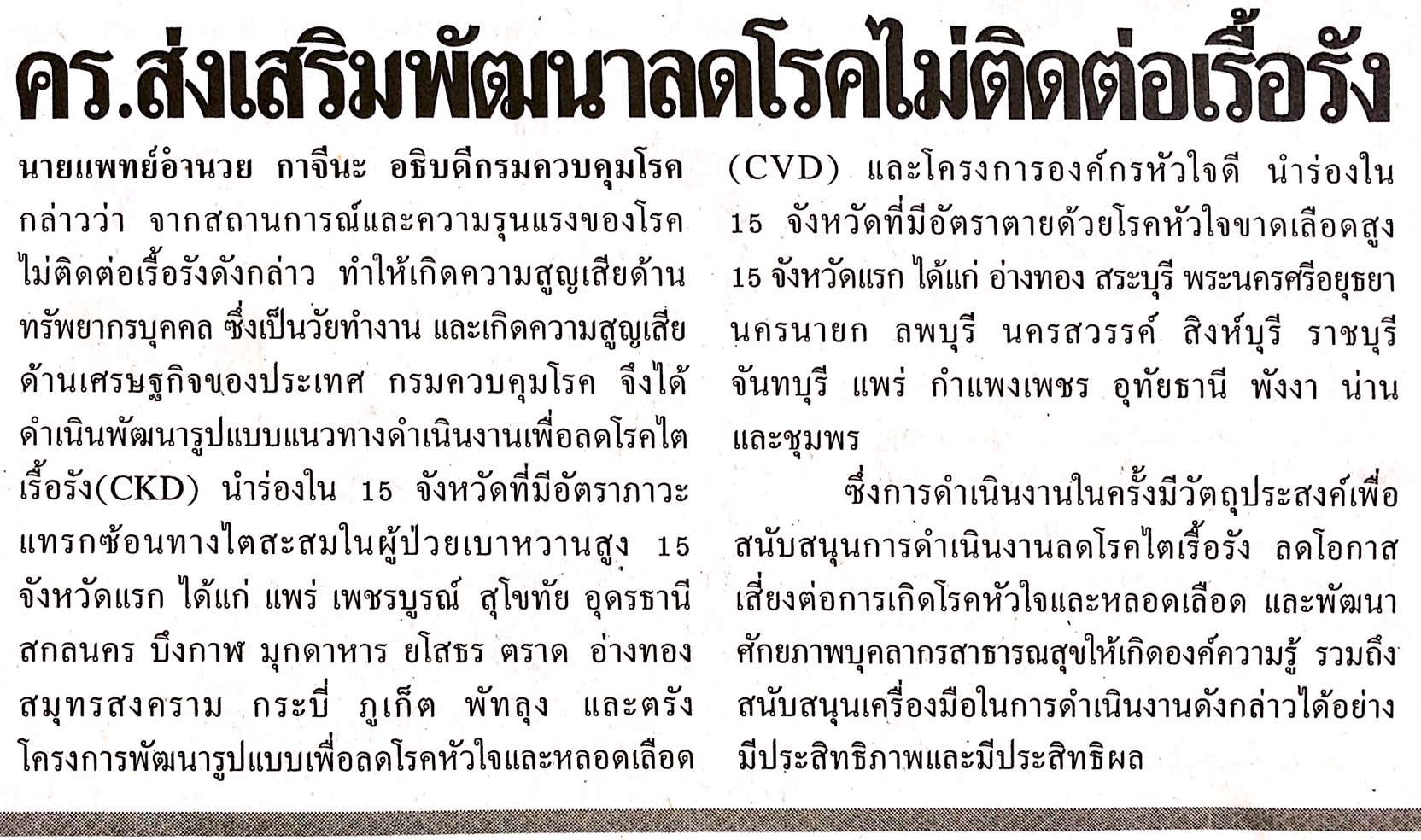 ข่าวประจำวันจันทร์ที่ 19 กันยายน พ.ศ.2559 หน้าที่ 21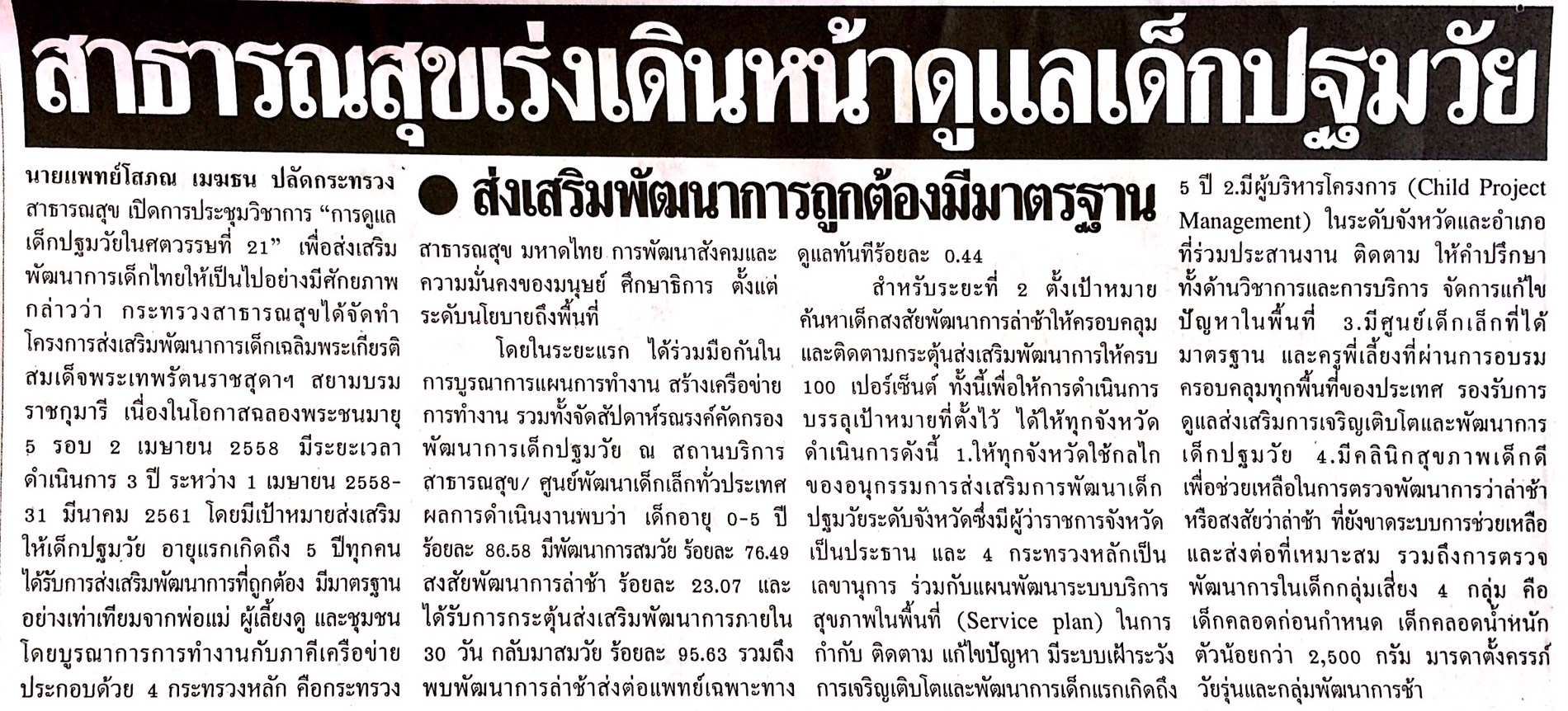 